Приложение №8 к Процедуре кадрового документооборотаПРЕДСТАВЛЕНИЕ(о поручении дополнительной педагогической работы на условиях почасовой оплаты)        	Прошу поручить выполнение дополнительной работы на условиях почасовой оплаты до 300 часов в год по должности ________________________________________________________________________________(____ставка) _____________________________________________________________________(структурное подразделение)________________________________________________________________________________(ФИО, должность, количество ставки, структурное подразделение замещающего работника)с «___»___________20____  г. по  «___»___________20____  г. /на период временной нетрудоспособности______________________________________________________________.					(ФИО, должность замещаемого работника)! Не разрешается фактический допуск к работе и выполнение работы работником, с которым не заключено соглашение о выполнении педагогической работы на условиях почасовой оплаты, и в отношении которого не издан приказ о работе на условиях почасовой оплаты.Управление экономики Управление кадров_____________          ___________________     (подпись)             (расшифровка подписи)   «_____» ___________________ 20______г.Вход.рег.номер__________________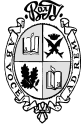 Федеральное государственное автономное образовательное учреждениевысшего образования«Волгоградскийгосударственный университет»Наименование структурного   подразделения           № ______  от  «_____»_______20____                      Проректору по учебной работе___________________________                       в приказ	_____________________________	_____________________________	«______»_____________20_____г.Руководитель подразделенияРуководитель подразделения(подпись)(подпись)(расшифровка подписи)(дата)Руководитель вышестоящего подразделенияРуководитель вышестоящего подразделения(подпись)(подпись)(расшифровка подписи)(дата)Проректор по направлению деятельностиПроректор по направлению деятельности(подпись)(подпись)(расшифровка подписи)(дата)СОГЛАСОВАНО: СОГЛАСОВАНО: СОГЛАСОВАНО: СОГЛАСОВАНО: СОГЛАСОВАНО: СОГЛАСОВАНО: СОГЛАСОВАНО: СОГЛАСОВАНО: СОГЛАСОВАНО: Источник финансированияИсточник финансированияИсточник финансированияИсточник финансирования(подпись)(расшифровка подписи)(дата)